UKG – B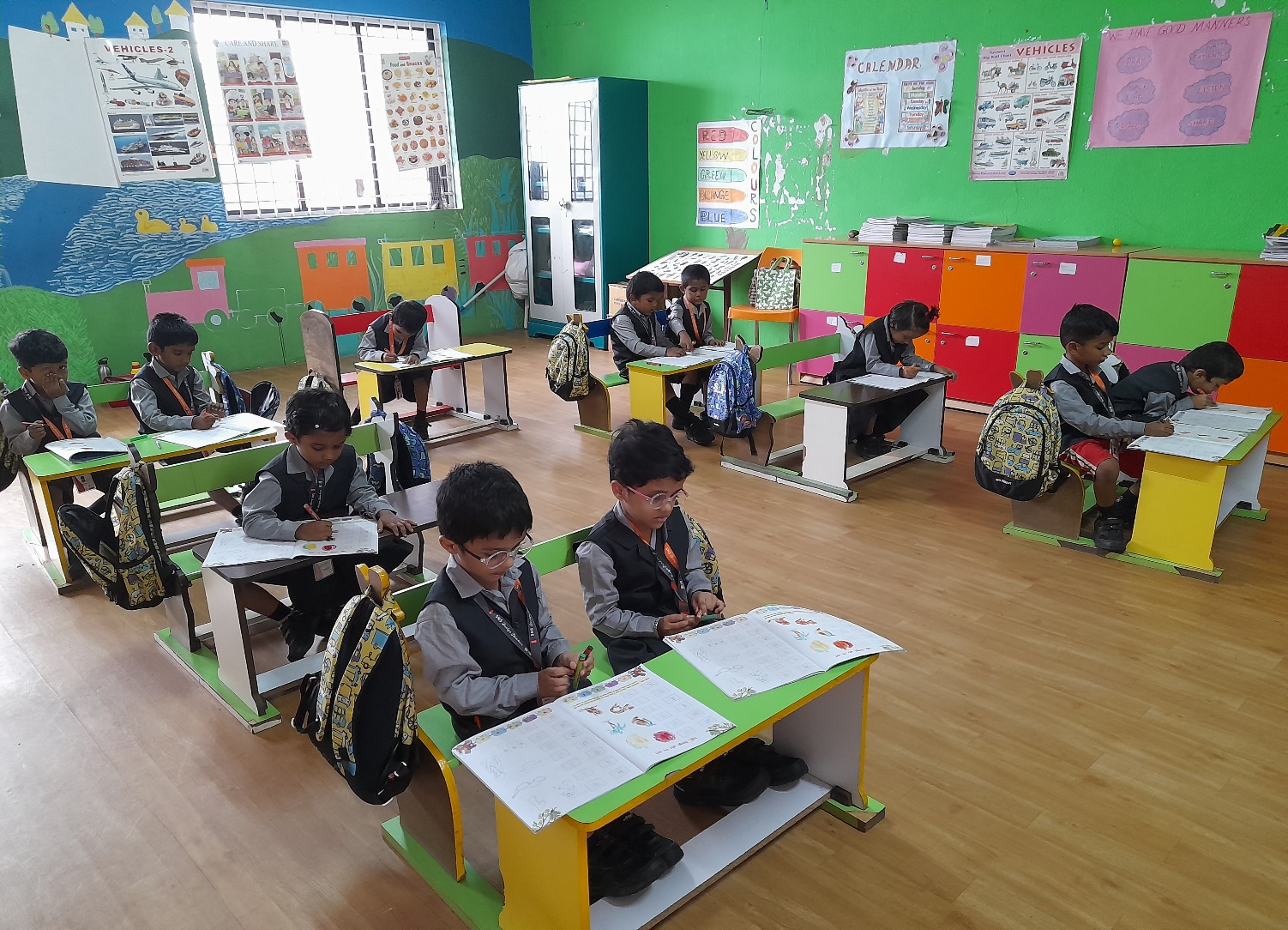 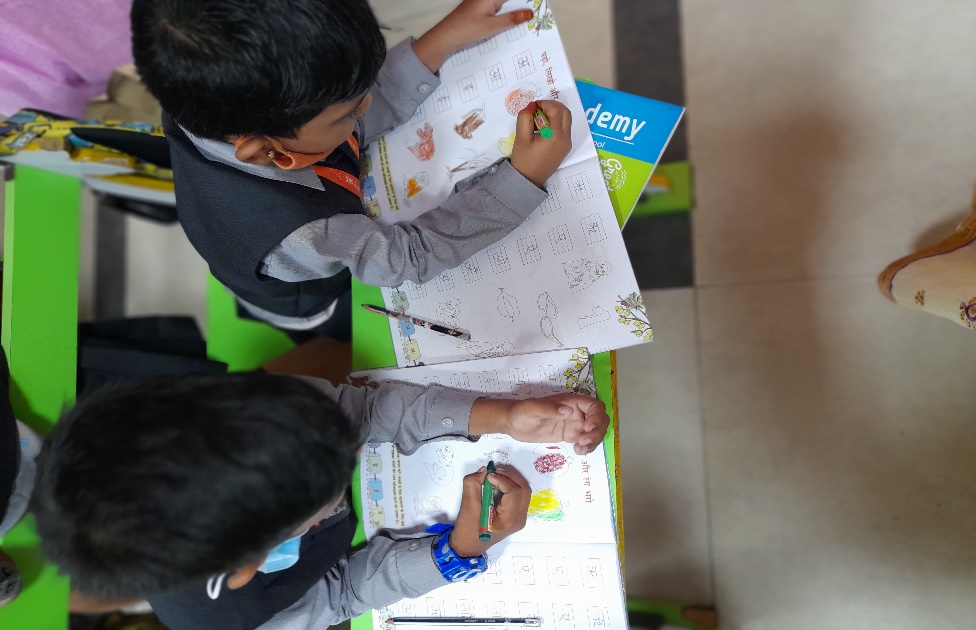 HINDI COLOURING ACTIVITY